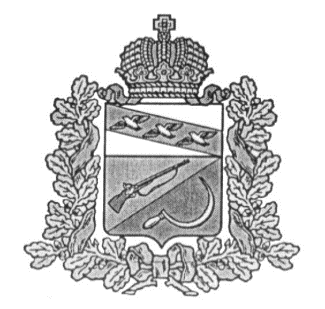 АДМИНИСТРАЦИЯТЕРЕБУЖСКОГО СЕЛЬСОВЕТАЩИГРОВСКОГО РАЙОНА КУРСКОЙ ОБЛАСТИР А С П О Р Я Ж Е Н И Еот 13.11.2023 года                            № 20.2-рО проведении плановой проверкиАдминистрации Теребужского сельсоветаЩигровского района Курской области         Согласно Плана контрольных мероприятий по внутреннему муниципальному финансовому контролю на 2023 год, утвержденного Распоряжением Администрации Теребужского сельсовета Щигровского района Курской области от 30.12.2022 года №21-р:1. Начальнику отдела по бюджетному учету и отчетности, ответственной за осуществление внутреннего муниципального финансового контроля, провести контрольное мероприятие по использованию бюджетных средств, направленных на реализацию муниципальной программы "Развитие культуры в муниципальном образовании "Теребужский сельсовет" Щигровского района Курской области на 2021-2023 годы" год в Администрации Теребужского сельсовета Щигровского района Курской области в срок с 04.12.2023 г. по 28.12.2023 года за период 01.01.2023 года по 28.12.2023 года.
2. Контроль настоящего распоряжения оставляю за собой.3.Распоряжение вступает в силу со дня его подписания.Глава Теребужского сельсовета                                          И.С.Воробьев